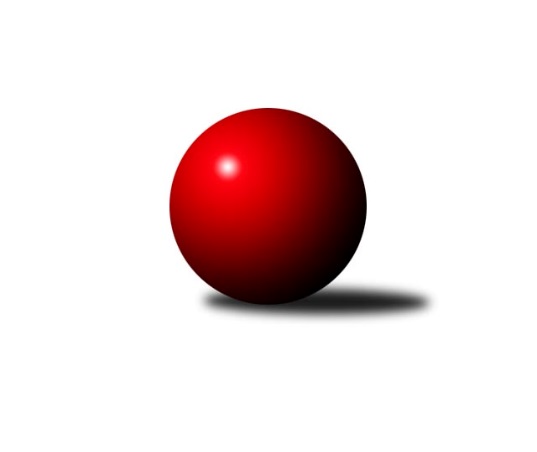 Č.9Ročník 2022/2023	10.5.2024 3. KLM C 2022/2023Statistika 9. kolaTabulka družstev:		družstvo	záp	výh	rem	proh	skore	sety	průměr	body	plné	dorážka	chyby	1.	TJ Unie Hlubina	9	7	1	1	49.0 : 23.0 	(128.5 : 87.5)	3361	15	2252	1108	30.1	2.	TJ Sokol Luhačovice	9	7	0	2	48.0 : 24.0 	(116.0 : 100.0)	3329	14	2217	1112	25.3	3.	TJ Odry	9	6	1	2	49.0 : 23.0 	(123.0 : 93.0)	3291	13	2218	1073	29.1	4.	TJ Opava	8	5	1	2	38.5 : 25.5 	(99.0 : 93.0)	3260	11	2204	1057	30.4	5.	TJ Sokol Bohumín	9	4	1	4	34.0 : 38.0 	(109.5 : 106.5)	3169	9	2150	1019	33.2	6.	Sokol Přemyslovice	9	4	1	4	34.0 : 38.0 	(101.0 : 115.0)	3190	9	2173	1018	34.6	7.	KK Šumperk	8	4	0	4	28.0 : 36.0 	(93.0 : 99.0)	3271	8	2196	1075	34.9	8.	KK Zábřeh B	9	3	1	5	33.0 : 39.0 	(103.5 : 112.5)	3274	7	2218	1056	31.4	9.	TJ Spartak Přerov B	9	3	1	5	27.5 : 44.5 	(98.0 : 118.0)	3258	7	2227	1031	35.6	10.	KK Jiskra Rýmařov	9	3	0	6	31.0 : 41.0 	(108.0 : 108.0)	3277	6	2188	1089	31.6	11.	SKK Ostrava ˝A˝	9	2	0	7	25.0 : 47.0 	(92.0 : 124.0)	3139	4	2139	1000	41	12.	TJ Prostějov	9	1	1	7	27.0 : 45.0 	(100.5 : 115.5)	3209	3	2187	1022	38.1Tabulka doma:		družstvo	záp	výh	rem	proh	skore	sety	průměr	body	maximum	minimum	1.	TJ Unie Hlubina	5	5	0	0	31.0 : 9.0 	(79.5 : 40.5)	3252	10	3289	3215	2.	TJ Sokol Luhačovice	5	5	0	0	30.0 : 10.0 	(66.0 : 54.0)	3307	10	3345	3255	3.	TJ Sokol Bohumín	5	4	1	0	26.0 : 14.0 	(71.0 : 49.0)	3176	9	3225	3119	4.	TJ Odry	4	3	0	1	23.0 : 9.0 	(55.0 : 41.0)	3429	6	3528	3370	5.	Sokol Přemyslovice	4	3	0	1	17.0 : 15.0 	(50.5 : 45.5)	3146	6	3191	3105	6.	KK Zábřeh B	5	2	1	2	21.0 : 19.0 	(58.0 : 62.0)	3203	5	3244	3158	7.	KK Šumperk	4	2	0	2	14.0 : 18.0 	(48.5 : 47.5)	3377	4	3408	3351	8.	TJ Spartak Přerov B	4	2	0	2	13.5 : 18.5 	(42.5 : 53.5)	3232	4	3253	3201	9.	KK Jiskra Rýmařov	5	2	0	3	18.0 : 22.0 	(58.5 : 61.5)	3356	4	3396	3310	10.	TJ Opava	3	1	1	1	12.0 : 12.0 	(33.5 : 38.5)	3378	3	3392	3350	11.	SKK Ostrava ˝A˝	4	1	0	3	9.0 : 23.0 	(42.0 : 54.0)	3078	2	3183	2999	12.	TJ Prostějov	5	0	1	4	12.0 : 28.0 	(51.0 : 69.0)	3250	1	3370	3150Tabulka venku:		družstvo	záp	výh	rem	proh	skore	sety	průměr	body	maximum	minimum	1.	TJ Opava	5	4	0	1	26.5 : 13.5 	(65.5 : 54.5)	3237	8	3436	3084	2.	TJ Odry	5	3	1	1	26.0 : 14.0 	(68.0 : 52.0)	3257	7	3363	3151	3.	TJ Unie Hlubina	4	2	1	1	18.0 : 14.0 	(49.0 : 47.0)	3388	5	3423	3371	4.	TJ Sokol Luhačovice	4	2	0	2	18.0 : 14.0 	(50.0 : 46.0)	3337	4	3472	3088	5.	KK Šumperk	4	2	0	2	14.0 : 18.0 	(44.5 : 51.5)	3245	4	3398	3120	6.	Sokol Přemyslovice	5	1	1	3	17.0 : 23.0 	(50.5 : 69.5)	3199	3	3345	3128	7.	TJ Spartak Přerov B	5	1	1	3	14.0 : 26.0 	(55.5 : 64.5)	3263	3	3441	3073	8.	TJ Prostějov	4	1	0	3	15.0 : 17.0 	(49.5 : 46.5)	3199	2	3321	3105	9.	KK Jiskra Rýmařov	4	1	0	3	13.0 : 19.0 	(49.5 : 46.5)	3257	2	3543	3058	10.	KK Zábřeh B	4	1	0	3	12.0 : 20.0 	(45.5 : 50.5)	3292	2	3467	3164	11.	SKK Ostrava ˝A˝	5	1	0	4	16.0 : 24.0 	(50.0 : 70.0)	3151	2	3221	3073	12.	TJ Sokol Bohumín	4	0	0	4	8.0 : 24.0 	(38.5 : 57.5)	3168	0	3302	3005Tabulka podzimní části:		družstvo	záp	výh	rem	proh	skore	sety	průměr	body	doma	venku	1.	TJ Unie Hlubina	9	7	1	1	49.0 : 23.0 	(128.5 : 87.5)	3361	15 	5 	0 	0 	2 	1 	1	2.	TJ Sokol Luhačovice	9	7	0	2	48.0 : 24.0 	(116.0 : 100.0)	3329	14 	5 	0 	0 	2 	0 	2	3.	TJ Odry	9	6	1	2	49.0 : 23.0 	(123.0 : 93.0)	3291	13 	3 	0 	1 	3 	1 	1	4.	TJ Opava	8	5	1	2	38.5 : 25.5 	(99.0 : 93.0)	3260	11 	1 	1 	1 	4 	0 	1	5.	TJ Sokol Bohumín	9	4	1	4	34.0 : 38.0 	(109.5 : 106.5)	3169	9 	4 	1 	0 	0 	0 	4	6.	Sokol Přemyslovice	9	4	1	4	34.0 : 38.0 	(101.0 : 115.0)	3190	9 	3 	0 	1 	1 	1 	3	7.	KK Šumperk	8	4	0	4	28.0 : 36.0 	(93.0 : 99.0)	3271	8 	2 	0 	2 	2 	0 	2	8.	KK Zábřeh B	9	3	1	5	33.0 : 39.0 	(103.5 : 112.5)	3274	7 	2 	1 	2 	1 	0 	3	9.	TJ Spartak Přerov B	9	3	1	5	27.5 : 44.5 	(98.0 : 118.0)	3258	7 	2 	0 	2 	1 	1 	3	10.	KK Jiskra Rýmařov	9	3	0	6	31.0 : 41.0 	(108.0 : 108.0)	3277	6 	2 	0 	3 	1 	0 	3	11.	SKK Ostrava ˝A˝	9	2	0	7	25.0 : 47.0 	(92.0 : 124.0)	3139	4 	1 	0 	3 	1 	0 	4	12.	TJ Prostějov	9	1	1	7	27.0 : 45.0 	(100.5 : 115.5)	3209	3 	0 	1 	4 	1 	0 	3Tabulka jarní části:		družstvo	záp	výh	rem	proh	skore	sety	průměr	body	doma	venku	1.	TJ Opava	0	0	0	0	0.0 : 0.0 	(0.0 : 0.0)	0	0 	0 	0 	0 	0 	0 	0 	2.	TJ Prostějov	0	0	0	0	0.0 : 0.0 	(0.0 : 0.0)	0	0 	0 	0 	0 	0 	0 	0 	3.	SKK Ostrava ˝A˝	0	0	0	0	0.0 : 0.0 	(0.0 : 0.0)	0	0 	0 	0 	0 	0 	0 	0 	4.	TJ Spartak Přerov B	0	0	0	0	0.0 : 0.0 	(0.0 : 0.0)	0	0 	0 	0 	0 	0 	0 	0 	5.	Sokol Přemyslovice	0	0	0	0	0.0 : 0.0 	(0.0 : 0.0)	0	0 	0 	0 	0 	0 	0 	0 	6.	TJ Sokol Bohumín	0	0	0	0	0.0 : 0.0 	(0.0 : 0.0)	0	0 	0 	0 	0 	0 	0 	0 	7.	KK Jiskra Rýmařov	0	0	0	0	0.0 : 0.0 	(0.0 : 0.0)	0	0 	0 	0 	0 	0 	0 	0 	8.	KK Šumperk	0	0	0	0	0.0 : 0.0 	(0.0 : 0.0)	0	0 	0 	0 	0 	0 	0 	0 	9.	TJ Sokol Luhačovice	0	0	0	0	0.0 : 0.0 	(0.0 : 0.0)	0	0 	0 	0 	0 	0 	0 	0 	10.	TJ Unie Hlubina	0	0	0	0	0.0 : 0.0 	(0.0 : 0.0)	0	0 	0 	0 	0 	0 	0 	0 	11.	TJ Odry	0	0	0	0	0.0 : 0.0 	(0.0 : 0.0)	0	0 	0 	0 	0 	0 	0 	0 	12.	KK Zábřeh B	0	0	0	0	0.0 : 0.0 	(0.0 : 0.0)	0	0 	0 	0 	0 	0 	0 	0 Zisk bodů pro družstvo:		jméno hráče	družstvo	body	zápasy	v %	dílčí body	sety	v %	1.	Martin Pavič 	TJ Odry  	9	/	9	(100%)	23	/	36	(64%)	2.	Přemysl Žáček 	TJ Unie Hlubina 	8	/	8	(100%)	23	/	32	(72%)	3.	Tomáš Molek 	TJ Sokol Luhačovice 	8	/	9	(89%)	24	/	36	(67%)	4.	Gustav Vojtek 	KK Šumperk 	7	/	7	(100%)	22	/	28	(79%)	5.	Michal Pavič 	TJ Odry  	7	/	9	(78%)	23.5	/	36	(65%)	6.	Lukáš Horňák 	KK Zábřeh B 	7	/	9	(78%)	22.5	/	36	(63%)	7.	Aleš Kohutek 	TJ Sokol Bohumín  	7	/	9	(78%)	22.5	/	36	(63%)	8.	Marek Frydrych 	TJ Odry  	6	/	7	(86%)	20.5	/	28	(73%)	9.	Jan Pernica 	TJ Prostějov  	6	/	7	(86%)	16	/	28	(57%)	10.	Petr Bracek 	TJ Opava  	6	/	8	(75%)	22	/	32	(69%)	11.	Radek Grulich 	Sokol Přemyslovice  	6	/	8	(75%)	22	/	32	(69%)	12.	Jan Žídek 	TJ Unie Hlubina 	6	/	8	(75%)	21	/	32	(66%)	13.	Luděk Slanina 	TJ Opava  	6	/	8	(75%)	20	/	32	(63%)	14.	Vratislav Kunc 	TJ Sokol Luhačovice 	6	/	8	(75%)	17.5	/	32	(55%)	15.	Petr Dvorský 	TJ Odry  	6	/	9	(67%)	21.5	/	36	(60%)	16.	Martin Marek 	TJ Unie Hlubina 	6	/	9	(67%)	21.5	/	36	(60%)	17.	Josef Sitta 	KK Zábřeh B 	6	/	9	(67%)	20.5	/	36	(57%)	18.	Petr Holas 	SKK Ostrava ˝A˝ 	6	/	9	(67%)	20	/	36	(56%)	19.	Antonín Sochor 	KK Jiskra Rýmařov  	6	/	9	(67%)	20	/	36	(56%)	20.	Jaroslav Tezzele 	KK Jiskra Rýmařov  	6	/	9	(67%)	19.5	/	36	(54%)	21.	Filip Lekeš 	TJ Sokol Luhačovice 	5	/	6	(83%)	16	/	24	(67%)	22.	Jiří Konečný 	TJ Sokol Luhačovice 	5	/	7	(71%)	14.5	/	28	(52%)	23.	Miroslav Znojil 	TJ Prostějov  	5	/	7	(71%)	14	/	28	(50%)	24.	Jiří Trnka 	SKK Ostrava ˝A˝ 	5	/	8	(63%)	17	/	32	(53%)	25.	Michal Laga 	TJ Unie Hlubina 	5	/	9	(56%)	21	/	36	(58%)	26.	Pavel Močár 	Sokol Přemyslovice  	5	/	9	(56%)	17	/	36	(47%)	27.	Vladimír Mánek 	TJ Spartak Přerov B 	4.5	/	6	(75%)	16	/	24	(67%)	28.	Karel Chlevišťan 	TJ Odry  	4	/	5	(80%)	13	/	20	(65%)	29.	Michal Blažek 	TJ Opava  	4	/	6	(67%)	15	/	24	(63%)	30.	Milan Kanda 	TJ Spartak Přerov B 	4	/	6	(67%)	14	/	24	(58%)	31.	Max Trunečka 	TJ Prostějov  	4	/	7	(57%)	16.5	/	28	(59%)	32.	Milan Jahn 	TJ Opava  	4	/	7	(57%)	11.5	/	28	(41%)	33.	Ladislav Stárek 	KK Jiskra Rýmařov  	4	/	8	(50%)	17	/	32	(53%)	34.	Milan Šula 	KK Zábřeh B 	4	/	8	(50%)	16	/	32	(50%)	35.	Ondřej Gajdičiar 	TJ Odry  	4	/	8	(50%)	14	/	32	(44%)	36.	Stanislav Sliwka 	TJ Sokol Bohumín  	4	/	9	(44%)	17.5	/	36	(49%)	37.	Petr Kuttler 	TJ Sokol Bohumín  	3	/	4	(75%)	11	/	16	(69%)	38.	Tomáš Pěnička 	KK Zábřeh B 	3	/	5	(60%)	9.5	/	20	(48%)	39.	Miroslav Hvozdenský 	TJ Sokol Luhačovice 	3	/	6	(50%)	14	/	24	(58%)	40.	Václav Kovařík 	TJ Prostějov  	3	/	7	(43%)	13.5	/	28	(48%)	41.	František Habrman 	KK Šumperk 	3	/	7	(43%)	13	/	28	(46%)	42.	Tomáš Fraus 	Sokol Přemyslovice  	3	/	7	(43%)	12	/	28	(43%)	43.	Karol Nitka 	TJ Sokol Bohumín  	3	/	7	(43%)	12	/	28	(43%)	44.	Miroslav Složil 	SKK Ostrava ˝A˝ 	3	/	7	(43%)	8.5	/	28	(30%)	45.	Eduard Tomek 	Sokol Přemyslovice  	3	/	8	(38%)	19	/	32	(59%)	46.	Jaromír Rabenseifner 	KK Šumperk 	3	/	8	(38%)	17	/	32	(53%)	47.	Karel Zubalík 	TJ Prostějov  	3	/	8	(38%)	16.5	/	32	(52%)	48.	Pavel Heinisch 	KK Šumperk 	3	/	8	(38%)	16	/	32	(50%)	49.	Michal Blinka 	SKK Ostrava ˝A˝ 	3	/	8	(38%)	12.5	/	32	(39%)	50.	Fridrich Péli 	TJ Sokol Bohumín  	3	/	8	(38%)	12	/	32	(38%)	51.	Petr Chlachula 	KK Jiskra Rýmařov  	3	/	9	(33%)	17	/	36	(47%)	52.	Petr Basta 	TJ Unie Hlubina 	2	/	2	(100%)	6	/	8	(75%)	53.	Michal Bezruč 	TJ Unie Hlubina 	2	/	3	(67%)	8	/	12	(67%)	54.	Lukáš Modlitba 	TJ Sokol Bohumín  	2	/	4	(50%)	10	/	16	(63%)	55.	Martin Holas 	TJ Spartak Přerov B 	2	/	4	(50%)	8.5	/	16	(53%)	56.	Milan Žáček 	TJ Sokol Luhačovice 	2	/	4	(50%)	8	/	16	(50%)	57.	Zdeněk Švub 	KK Zábřeh B 	2	/	4	(50%)	6	/	16	(38%)	58.	Michal Loučka 	TJ Spartak Přerov B 	2	/	5	(40%)	11	/	20	(55%)	59.	Pavel Marek 	TJ Unie Hlubina 	2	/	5	(40%)	11	/	20	(55%)	60.	Roman Honl 	TJ Sokol Bohumín  	2	/	5	(40%)	10.5	/	20	(53%)	61.	Zdeněk Macháček 	TJ Spartak Přerov B 	2	/	5	(40%)	10	/	20	(50%)	62.	Daniel Ševčík st.	TJ Odry  	2	/	5	(40%)	7.5	/	20	(38%)	63.	Libor Slezák 	TJ Sokol Luhačovice 	2	/	5	(40%)	7	/	20	(35%)	64.	Martin Rédr 	TJ Spartak Přerov B 	2	/	5	(40%)	6	/	20	(30%)	65.	Aleš Čapka 	TJ Prostějov  	2	/	6	(33%)	10	/	24	(42%)	66.	Libor Daňa 	TJ Spartak Přerov B 	2	/	6	(33%)	9.5	/	24	(40%)	67.	Petr Wolf 	TJ Opava  	2	/	6	(33%)	9.5	/	24	(40%)	68.	Vojtěch Venclík 	TJ Spartak Přerov B 	2	/	7	(29%)	13.5	/	28	(48%)	69.	Maciej Basista 	TJ Opava  	2	/	7	(29%)	12	/	28	(43%)	70.	Miroslav Smrčka 	KK Šumperk 	2	/	7	(29%)	11	/	28	(39%)	71.	Michal Kolář 	Sokol Přemyslovice  	2	/	7	(29%)	6.5	/	28	(23%)	72.	Jan Körner 	KK Zábřeh B 	2	/	8	(25%)	14	/	32	(44%)	73.	Miroslav Pytel 	SKK Ostrava ˝A˝ 	2	/	8	(25%)	14	/	32	(44%)	74.	Rostislav Biolek 	KK Šumperk 	2	/	8	(25%)	12	/	32	(38%)	75.	Michal Oščádal 	Sokol Přemyslovice  	1	/	1	(100%)	4	/	4	(100%)	76.	Vojtěch Zaškolný 	TJ Sokol Bohumín  	1	/	1	(100%)	3	/	4	(75%)	77.	Martin Macas 	KK Šumperk 	1	/	1	(100%)	3	/	4	(75%)	78.	Pavel Konštacký 	KK Jiskra Rýmařov  	1	/	1	(100%)	3	/	4	(75%)	79.	Petr Kudláček 	TJ Sokol Luhačovice 	1	/	1	(100%)	2	/	4	(50%)	80.	Lukáš Vybíral 	Sokol Přemyslovice  	1	/	1	(100%)	2	/	4	(50%)	81.	Jiří Koloděj 	SKK Ostrava ˝A˝ 	1	/	2	(50%)	4	/	8	(50%)	82.	Miroslav Stuchlík 	TJ Opava  	1	/	2	(50%)	3	/	8	(38%)	83.	Jiří Martinů 	TJ Sokol Luhačovice 	1	/	2	(50%)	3	/	8	(38%)	84.	Petr Vácha 	TJ Spartak Přerov B 	1	/	3	(33%)	4.5	/	12	(38%)	85.	Tomáš Valíček 	TJ Opava  	1	/	3	(33%)	4	/	12	(33%)	86.	Jaroslav Vymazal 	KK Šumperk 	1	/	3	(33%)	4	/	12	(33%)	87.	Libor Krejčí 	KK Zábřeh B 	1	/	4	(25%)	7	/	16	(44%)	88.	Vladimír Korta 	SKK Ostrava ˝A˝ 	1	/	4	(25%)	7	/	16	(44%)	89.	Michal Davidík 	KK Jiskra Rýmařov  	1	/	4	(25%)	7	/	16	(44%)	90.	Karel Máčalík 	TJ Sokol Luhačovice 	1	/	4	(25%)	7	/	16	(44%)	91.	Michal Zatyko 	TJ Unie Hlubina 	1	/	5	(20%)	10	/	20	(50%)	92.	Jiří Šoupal 	Sokol Přemyslovice  	1	/	5	(20%)	9.5	/	20	(48%)	93.	Jan Sedláček 	Sokol Přemyslovice  	1	/	6	(17%)	9	/	24	(38%)	94.	Ladislav Janáč 	KK Jiskra Rýmařov  	1	/	8	(13%)	12.5	/	32	(39%)	95.	Bronislav Diviš 	TJ Prostějov  	1	/	8	(13%)	11	/	32	(34%)	96.	Svatopluk Kříž 	TJ Opava  	0.5	/	1	(50%)	2	/	4	(50%)	97.	Miroslav Štěpán 	KK Zábřeh B 	0	/	1	(0%)	1	/	4	(25%)	98.	Roman Rolenc 	TJ Prostějov  	0	/	1	(0%)	1	/	4	(25%)	99.	Petr Charník 	KK Jiskra Rýmařov  	0	/	1	(0%)	1	/	4	(25%)	100.	Stanislav Ovšák 	TJ Odry  	0	/	1	(0%)	0	/	4	(0%)	101.	Miroslav Ondrouch 	Sokol Přemyslovice  	0	/	1	(0%)	0	/	4	(0%)	102.	Tomáš Chárník 	KK Jiskra Rýmařov  	0	/	2	(0%)	2	/	8	(25%)	103.	Jan Zaškolný 	TJ Sokol Bohumín  	0	/	3	(0%)	6	/	12	(50%)	104.	Jan Pavlosek 	SKK Ostrava ˝A˝ 	0	/	3	(0%)	4	/	12	(33%)	105.	Tomáš Ondráček 	KK Zábřeh B 	0	/	3	(0%)	3	/	12	(25%)	106.	Radek Foltýn 	SKK Ostrava ˝A˝ 	0	/	3	(0%)	2	/	12	(17%)	107.	Jiří Kohoutek 	TJ Spartak Přerov B 	0	/	4	(0%)	4	/	16	(25%)Průměry na kuželnách:		kuželna	průměr	plné	dorážka	chyby	výkon na hráče	1.	KK Šumperk, 1-4	3382	2266	1115	34.3	(563.7)	2.	TJ Odry, 1-4	3375	2266	1109	29.3	(562.6)	3.	TJ Opava, 1-4	3362	2251	1111	30.0	(560.4)	4.	KK Jiskra Rýmařov, 1-4	3355	2256	1099	32.3	(559.3)	5.	TJ  Prostějov, 1-4	3309	2235	1073	33.7	(551.5)	6.	TJ Sokol Luhačovice, 1-4	3263	2192	1070	27.3	(543.9)	7.	TJ Spartak Přerov, 1-6	3253	2194	1058	28.4	(542.3)	8.	KK Zábřeh, 1-4	3192	2150	1041	29.5	(532.1)	9.	TJ VOKD Poruba, 1-4	3145	2140	1005	39.0	(524.3)	10.	TJ Sokol Bohumín, 1-4	3140	2141	998	40.0	(523.3)	11.	Sokol Přemyslovice, 1-4	3127	2112	1015	31.1	(521.3)Nejlepší výkony na kuželnách:KK Šumperk, 1-4KK Jiskra Rýmařov 	3543	8. kolo	Gustav Vojtek 	KK Šumperk	618	1. koloKK Zábřeh B	3467	1. kolo	Pavel Heinisch 	KK Šumperk	617	6. koloKK Šumperk	3408	6. kolo	Antonín Sochor 	KK Jiskra Rýmařov 	617	8. koloKK Šumperk	3376	4. kolo	Vladimír Mánek 	TJ Spartak Přerov B	601	6. koloKK Šumperk	3371	8. kolo	Jaroslav Tezzele 	KK Jiskra Rýmařov 	599	8. koloKK Šumperk	3351	1. kolo	Gustav Vojtek 	KK Jiskra Rýmařov 	598	8. koloTJ Spartak Přerov B	3321	6. kolo	Libor Krejčí 	KK Zábřeh B	598	1. koloSKK Ostrava ˝A˝	3221	4. kolo	Ladislav Stárek 	KK Jiskra Rýmařov 	597	8. kolo		. kolo	Martin Rédr 	TJ Spartak Přerov B	596	6. kolo		. kolo	František Habrman 	KK Šumperk	591	6. koloTJ Odry, 1-4TJ Odry 	3528	3. kolo	Zdeněk Macháček 	TJ Spartak Přerov B	624	8. koloTJ Odry 	3409	8. kolo	Jaromír Rabenseifner 	KK Šumperk	601	5. koloTJ Odry 	3408	1. kolo	Marek Frydrych 	TJ Odry 	600	5. koloKK Šumperk	3398	5. kolo	Karel Chlevišťan 	TJ Odry 	597	1. koloTJ Odry 	3370	5. kolo	Lukáš Horňák 	KK Zábřeh B	596	3. koloKK Zábřeh B	3320	3. kolo	Petr Dvorský 	TJ Odry 	595	3. koloTJ Sokol Bohumín 	3302	1. kolo	Karel Chlevišťan 	TJ Odry 	594	3. koloTJ Spartak Přerov B	3272	8. kolo	Michal Pavič 	TJ Odry 	594	3. kolo		. kolo	Michal Pavič 	TJ Odry 	591	8. kolo		. kolo	Gustav Vojtek 	KK Šumperk	586	5. koloTJ Opava, 1-4TJ Sokol Luhačovice	3472	6. kolo	Michal Blažek 	TJ Opava 	618	8. koloTJ Opava 	3392	8. kolo	Martin Marek 	TJ Unie Hlubina	609	8. koloTJ Opava 	3391	6. kolo	Tomáš Molek 	TJ Sokol Luhačovice	602	6. koloTJ Opava 	3387	2. kolo	Vratislav Kunc 	TJ Sokol Luhačovice	594	6. koloTJ Unie Hlubina	3375	8. kolo	Petr Bracek 	TJ Opava 	592	2. koloTJ Opava 	3350	4. kolo	Miroslav Hvozdenský 	TJ Sokol Luhačovice	589	6. koloTJ Odry 	3323	4. kolo	Ondřej Gajdičiar 	TJ Odry 	587	4. koloKK Šumperk	3208	2. kolo	Martin Macas 	KK Šumperk	586	2. kolo		. kolo	Petr Bracek 	TJ Opava 	584	6. kolo		. kolo	Tomáš Valíček 	TJ Opava 	581	2. koloKK Jiskra Rýmařov, 1-4TJ Spartak Přerov B	3441	9. kolo	Petr Bracek 	TJ Opava 	632	7. koloTJ Opava 	3436	7. kolo	Jaroslav Tezzele 	KK Jiskra Rýmařov 	616	7. koloTJ Unie Hlubina	3423	3. kolo	Vladimír Mánek 	TJ Spartak Přerov B	614	9. koloKK Jiskra Rýmařov 	3396	7. kolo	Ladislav Stárek 	KK Jiskra Rýmařov 	607	2. koloKK Jiskra Rýmařov 	3379	3. kolo	Martin Marek 	TJ Unie Hlubina	605	3. koloKK Jiskra Rýmařov 	3374	9. kolo	Vojtěch Venclík 	TJ Spartak Přerov B	599	9. koloKK Jiskra Rýmařov 	3323	5. kolo	Milan Kanda 	TJ Spartak Přerov B	593	9. koloTJ Prostějov 	3321	5. kolo	Luděk Slanina 	TJ Opava 	591	7. koloKK Jiskra Rýmařov 	3310	2. kolo	Přemysl Žáček 	TJ Unie Hlubina	590	3. koloSokol Přemyslovice 	3156	2. kolo	Antonín Sochor 	KK Jiskra Rýmařov 	588	5. koloTJ  Prostějov, 1-4TJ Sokol Luhačovice	3445	4. kolo	Radek Grulich 	Sokol Přemyslovice 	627	8. koloTJ Unie Hlubina	3384	6. kolo	Jan Pernica 	TJ Prostějov 	597	6. koloTJ Prostějov 	3370	6. kolo	Filip Lekeš 	TJ Sokol Luhačovice	597	4. koloTJ Odry 	3363	2. kolo	Tomáš Molek 	TJ Sokol Luhačovice	594	4. koloSokol Přemyslovice 	3345	8. kolo	Jan Pernica 	TJ Prostějov 	590	2. koloKK Šumperk	3302	9. kolo	Jiří Konečný 	TJ Sokol Luhačovice	586	4. koloTJ Prostějov 	3281	9. kolo	Michal Bezruč 	TJ Unie Hlubina	585	6. koloTJ Prostějov 	3253	4. kolo	Aleš Čapka 	TJ Prostějov 	584	4. koloTJ Prostějov 	3197	2. kolo	Jiří Martinů 	TJ Sokol Luhačovice	584	4. koloTJ Prostějov 	3150	8. kolo	Michal Laga 	TJ Unie Hlubina	583	6. koloTJ Sokol Luhačovice, 1-4TJ Sokol Luhačovice	3345	3. kolo	Tomáš Molek 	TJ Sokol Luhačovice	611	3. koloTJ Sokol Luhačovice	3330	1. kolo	Filip Lekeš 	TJ Sokol Luhačovice	589	3. koloTJ Sokol Luhačovice	3328	7. kolo	Eduard Tomek 	Sokol Přemyslovice 	580	9. koloTJ Sokol Luhačovice	3275	5. kolo	Filip Lekeš 	TJ Sokol Luhačovice	574	1. koloTJ Sokol Bohumín 	3258	3. kolo	Milan Šula 	KK Zábřeh B	572	5. koloTJ Sokol Luhačovice	3255	9. kolo	Jiří Konečný 	TJ Sokol Luhačovice	572	7. koloKK Jiskra Rýmařov 	3245	1. kolo	Tomáš Molek 	TJ Sokol Luhačovice	569	7. koloSokol Přemyslovice 	3220	9. kolo	Libor Slezák 	TJ Sokol Luhačovice	567	9. koloKK Zábřeh B	3217	5. kolo	Roman Honl 	TJ Sokol Bohumín 	566	3. koloKK Šumperk	3158	7. kolo	Tomáš Molek 	TJ Sokol Luhačovice	565	1. koloTJ Spartak Přerov, 1-6TJ Unie Hlubina	3371	1. kolo	Michal Blinka 	SKK Ostrava ˝A˝	597	7. koloTJ Opava 	3302	5. kolo	Martin Marek 	TJ Unie Hlubina	597	1. koloTJ Spartak Přerov B	3253	7. kolo	Milan Kanda 	TJ Spartak Přerov B	587	5. koloTJ Spartak Přerov B	3252	3. kolo	Michal Loučka 	TJ Spartak Přerov B	586	7. koloTJ Prostějov 	3233	3. kolo	Petr Bracek 	TJ Opava 	585	5. koloTJ Spartak Přerov B	3220	5. kolo	Přemysl Žáček 	TJ Unie Hlubina	583	1. koloTJ Spartak Přerov B	3201	1. kolo	Libor Daňa 	TJ Spartak Přerov B	580	3. koloSKK Ostrava ˝A˝	3197	7. kolo	Petr Wolf 	TJ Opava 	577	5. kolo		. kolo	Michal Laga 	TJ Unie Hlubina	572	1. kolo		. kolo	Vladimír Mánek 	TJ Spartak Přerov B	571	7. koloKK Zábřeh, 1-4TJ Opava 	3253	9. kolo	Lukáš Horňák 	KK Zábřeh B	582	4. koloKK Zábřeh B	3244	6. kolo	Milan Šula 	KK Zábřeh B	573	4. koloKK Zábřeh B	3221	8. kolo	Lukáš Horňák 	KK Zábřeh B	566	9. koloKK Zábřeh B	3217	4. kolo	Josef Sitta 	KK Zábřeh B	566	2. koloTJ Spartak Přerov B	3208	4. kolo	Milan Šula 	KK Zábřeh B	565	6. koloKK Jiskra Rýmařov 	3182	6. kolo	Josef Sitta 	KK Zábřeh B	564	6. koloKK Zábřeh B	3176	9. kolo	Michal Blažek 	TJ Opava 	563	9. koloSKK Ostrava ˝A˝	3159	2. kolo	Josef Sitta 	KK Zábřeh B	560	4. koloKK Zábřeh B	3158	2. kolo	Lukáš Horňák 	KK Zábřeh B	559	2. koloTJ Sokol Bohumín 	3106	8. kolo	Petr Kuttler 	TJ Sokol Bohumín 	559	8. koloTJ VOKD Poruba, 1-4TJ Unie Hlubina	3289	7. kolo	Marek Frydrych 	TJ Odry 	595	9. koloTJ Unie Hlubina	3284	9. kolo	Michal Laga 	TJ Unie Hlubina	594	4. koloTJ Unie Hlubina	3252	4. kolo	Martin Marek 	TJ Unie Hlubina	581	7. koloTJ Unie Hlubina	3218	5. kolo	Jan Žídek 	TJ Unie Hlubina	581	9. koloTJ Unie Hlubina	3215	2. kolo	Michal Blinka 	SKK Ostrava ˝A˝	577	8. koloTJ Odry 	3205	6. kolo	Tomáš Molek 	TJ Sokol Luhačovice	576	2. koloSKK Ostrava ˝A˝	3183	8. kolo	Petr Holas 	SKK Ostrava ˝A˝	571	3. koloKK Zábřeh B	3164	7. kolo	Jan Žídek 	TJ Unie Hlubina	570	7. koloTJ Odry 	3151	9. kolo	Aleš Kohutek 	TJ Sokol Bohumín 	567	5. koloSokol Přemyslovice 	3128	4. kolo	Martin Marek 	TJ Unie Hlubina	566	9. koloTJ Sokol Bohumín, 1-4TJ Sokol Bohumín 	3225	7. kolo	Aleš Kohutek 	TJ Sokol Bohumín 	574	7. koloTJ Sokol Bohumín 	3206	2. kolo	Libor Daňa 	TJ Spartak Přerov B	566	2. koloTJ Sokol Bohumín 	3168	4. kolo	Radek Grulich 	Sokol Přemyslovice 	565	6. koloTJ Sokol Bohumín 	3163	9. kolo	Roman Honl 	TJ Sokol Bohumín 	564	6. koloSokol Přemyslovice 	3148	6. kolo	Miroslav Znojil 	TJ Prostějov 	560	7. koloTJ Prostějov 	3135	7. kolo	Karol Nitka 	TJ Sokol Bohumín 	560	9. koloTJ Sokol Bohumín 	3119	6. kolo	Petr Kuttler 	TJ Sokol Bohumín 	560	2. koloSKK Ostrava ˝A˝	3105	9. kolo	Aleš Kohutek 	TJ Sokol Bohumín 	557	4. koloTJ Spartak Přerov B	3073	2. kolo	Lukáš Modlitba 	TJ Sokol Bohumín 	555	6. koloKK Jiskra Rýmařov 	3058	4. kolo	Roman Honl 	TJ Sokol Bohumín 	546	9. koloSokol Přemyslovice, 1-4Sokol Přemyslovice 	3191	5. kolo	Pavel Močár 	Sokol Přemyslovice 	562	5. koloSokol Přemyslovice 	3163	7. kolo	Petr Holas 	SKK Ostrava ˝A˝	561	5. koloTJ Odry 	3163	7. kolo	Radek Grulich 	Sokol Přemyslovice 	559	7. koloSokol Přemyslovice 	3124	3. kolo	Jiří Šoupal 	Sokol Přemyslovice 	552	3. koloKK Šumperk	3120	3. kolo	Petr Dvorský 	TJ Odry 	552	7. koloSokol Přemyslovice 	3105	1. kolo	Martin Pavič 	TJ Odry 	551	7. koloTJ Opava 	3084	1. kolo	Radek Grulich 	Sokol Přemyslovice 	551	1. koloSKK Ostrava ˝A˝	3073	5. kolo	Jaromír Rabenseifner 	KK Šumperk	546	3. kolo		. kolo	Radek Grulich 	Sokol Přemyslovice 	543	5. kolo		. kolo	Karel Chlevišťan 	TJ Odry 	543	7. koloČetnost výsledků:	7.0 : 1.0	6x	6.0 : 2.0	13x	5.0 : 3.0	12x	4.0 : 4.0	4x	3.0 : 5.0	4x	2.0 : 6.0	10x	1.5 : 6.5	1x	1.0 : 7.0	3x	0.0 : 8.0	1x